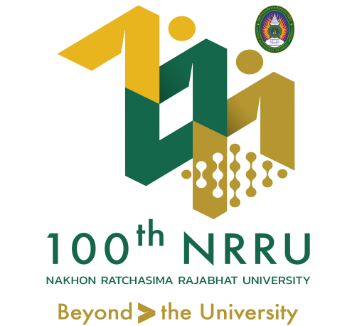 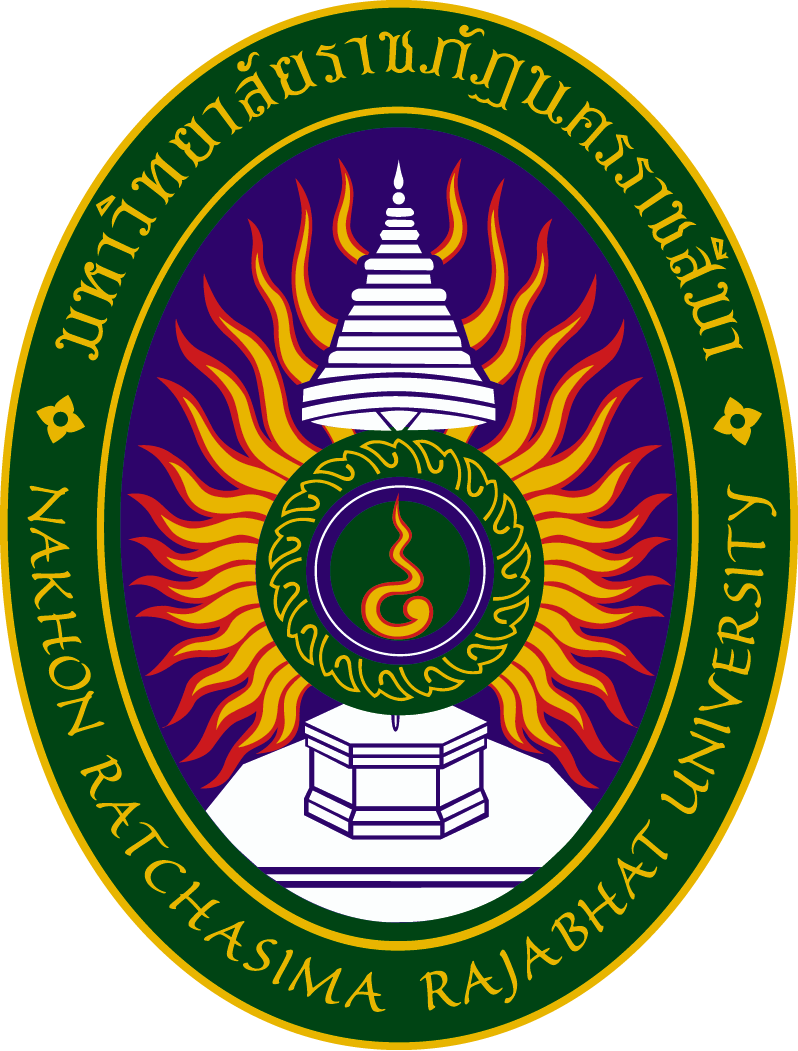 แบบบันทึกรายรับ-รายจ่ายการส่งเสริมอาชีพ/การพัฒนาผลิตภัณฑ์ชุมชนภายใต้ยุทธศาสตร์มหาวิทยาลัยราชภัฏนครราชสีมาประจำปีงบประมาณ พ.ศ. 25661. ชื่อโครงการ.....................................................................................................................................................................2. ชื่อหัวหน้าโครงการ.........................................................................คณะ/หน่วยงาน......................................................3. ชื่อกลุ่มอาชีพ/ผลิตภัณฑ์.............................................................................................หมู่บ้าน/ตำบล.........................................................................................................................อำเภอ.....................................................จังหวัดนครราชสีมา4. จำนวนสมาชิกกลุ่มกลุ่มอาชีพ/ผลิตภัณฑ์......................................คน5. บันทึกข้อมูลในช่วงระหว่างวันที่...........................................................ถึงวันที่..............................................................    รวมระยะเวลา ..................เดือน (ระยะเวลาอย่างน้อย 1 เดือน)6. ประมาณการผลกำไรก่อนคณะทำงานของมหาวิทยาลัยเข้าไปส่งเสริม/พัฒนา.............................................บาท/เดือน7. ต้นทุนการผลิตสินค้า/บริการหมายเหตุ 1. คิดต้นทุนค่าแรงงานวันละ 300 บาท/คน             2. คิดต้นทุนค่าสินทรัพย์ถาวรต่อรอบการผลิต ดังนี้  ราคารวมของอุปกรณ์/เครื่องมือ/สิ่งปลูกสร้าง							   อายุการใช้งาน(ปี) x จำนวนครั้งที่ผลิตใน 1 ปี8. รายรับจากการขายสินค้า/บริการ9. กำไร = (8)-(7)………………………………………บาท10. กำไรเพิ่มขึ้น = (9)-(6) …………………………..บาท คิดเป็นร้อยละ.........................หมายเหตุ  กรณีที่ยังไม่มีการขายสินค้าหรือบริการ (พึ่งเริ่มต้น) ให้คำนวณมูลค่าผลประโยชน์ที่คาดว่าจะเกิดขึ้น ดังนี้คิดสัดส่วนผลประโยชน์ที่เกิดจากการพัฒนาผลิตภัณฑ์ 90%สูตรคำนวณมูลค่าผลประโยชน์          มูลค่าผลประโยชน์  =  (ราคาต่อหน่วย – ต้นทุนต่อหน่วย) x ปริมาณที่คาดว่าจะขายได้ x สัดส่วนผลประโยชน์ฯ         ตัวอย่าง  ผลิตภัณฑ์ไข่เค็มกลุ่มแม่บ้านสำพะเนียง พึ่งเริ่มผลิต ยังไม่มีการขาย กำลังเตรียมการนำออกจำหน่าย กลุ่มแม่บ้านผลิตไว้ทั้งหมด 500 ฟอง และคาดว่าจะขายหมด โดยมีต้นทุนการผลิตเฉลี่ย/ฟอง 8 บาท กำหนดราคาขายฟองละ 10 บาท (ขายเป็นกล่องๆละ 40 บาท 1 กล่องมี 4 ฟอง) คำนวณมูลค่าผลประโยชน์ได้ดังนี้มูลค่าผลประโยชน์ของผลิตภัณฑ์ไข่เค็ม =  (10 – 8) x 500 x 90  = 900 บาท ต่อรอบการผลิต (500 ฟองต่อ 15 วัน)		                                        100รายการต้นทุน/ค่าใช้จ่ายจำนวนเงิน (บาท)รวมต้นทุนรายการจำนวนเงิน (บาท)รวมรายรับ